Koopovereenkomst Cattery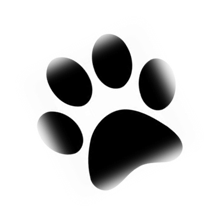 	Owata la Wiconi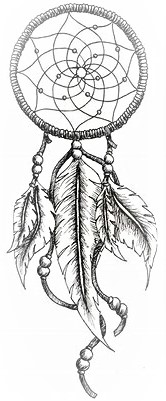 Naam: Jacomine de BruinAdres: Zuidwellestraat 29Postcode: 4301 GSPlaats: ZierikzeeTelefoon: 0614610713Email: jacomine_den_boer@hotmail.comGegevens koper:Naam: ……………………………………………………................Adres: ……………………………………………………................Postcode: ………………………………………………...................Woonplaats: ……………………………………………...................Telefoon: …………………………………………………................Email: ……………………………………………………….............Gegevens kitten(s):Naam: ……………………………………………………..................Geslacht: …………………………………………………..................Geboortedatum: ……………………………………….......................Stamboom nummer: ……………………………….............................Vader: ……………………………………………………...................Moeder: ……………………………………………………................Voor het bedrag van: €   …………Aanbetaling: €   ……….Nog te voldoen: €   …………Datum vertrek:  …………………………..Opgemaakt in tweevoud te Zierikzee op: ……………………..........Handtekening fokker                                   Handtekening koper	Owata la WiconiNaam: Jacomine de BruinAdres: Zuidwellestraat 29Postcode: 4301 GSPlaats: ZierikzeeTelefoon: 0614610713Email: jacomine_den_boer@hotmail.comGegevens koper:Naam: ……………………………………………………................Adres: ……………………………………………………................Postcode: ………………………………………………...................Woonplaats: ……………………………………………...................Telefoon: …………………………………………………................Email: ……………………………………………………….............Gegevens kitten(s):Naam: ……………………………………………………..................Geslacht: …………………………………………………..................Geboortedatum: ……………………………………….......................Stamboom nummer: ……………………………….............................Vader: ……………………………………………………...................Moeder: ……………………………………………………................Voor het bedrag van: €   …………Aanbetaling: €   ……….Nog te voldoen: €   …………Datum vertrek:  …………………………..Opgemaakt in tweevoud te Zierikzee op: ……………………..........Handtekening fokker                                   Handtekening koperAls fokker/verkoper verklaar ik hierbij dat de door u gekochte kitten, op het moment van verkoop, volledig gezond is en vrij van ziekten, parasieten en/of schimmels.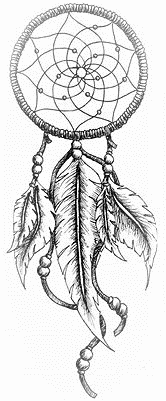 Zowel koper als verkoper, constateren dat de kitten op de datum van vertrek/verkoop, geen waarneembare gebreken of afwijkingen heeft.Ik verklaar dat de beide ouders (negatief) getest zijn op Fiv/Felv, pkd en hcm.Voorwaarden koopovereenkomst Cattery Owata la WiconiUw kitten is verkocht als huisdier/gezelschapsdier en mag niet voor de fok gebruikt worden. Let op!!! 1 nestje is ook fokken. Mocht de kat toch gebruikt worden als fokdier, dan begaat u een strafbaar feit. Hier zal een boete opstaan van €1000,= . U laat uw poes/kater voor de leeftijd van 8 maanden castreren!Het kitten blijft eigendom van de fokker totdat de gehele koopsom en eventuele bijkomende kosten (bijv extra enting zoals rabiës) door de koper zijn betaald.Verkoper levert aan koper een gezond Maine Coon kitten, met een mooie stamboom, chip en vaccinatieboekje.Verkoper verklaart dat het kitten door de dierenarts is onderzocht, gechipt, ingeënt en gezond bevonden is.De verkoper/fokker verwacht dat de kitten/kat hoogwaardig voer krijgt. Indien de kat door verkeerde voeding (supermarktvoeding)gezondheidsklachten krijgt, kan de fokker hiervoor niet aansprakelijk gesteld worden.Koper mag/moet de kitten opnieuw laten testen, dit moet binnen 4 werkdagen na de overdracht, de kosten hiervan zijn uiteraard voor de koper, mocht de kitten toch niet gezond blijken te zijn wordt, na (ondertekende) bevestiging van uw eigen dierenarts, de kitten door de verkoper terug genomen en ontvangt de koper het volledige bedrag terug.Verkoper/fokker heeft ten alle tijde recht het kitten te zien en te beoordelen, mocht bij een bezoek duidelijk worden dat de koper het kitten in ernstige mate verwaarloost, mishandelt en/of opkooit dan heeft de fokker het recht, om tegen 50% van de koopsom, het kitten terug te nemen. Wanneer er bij uw kitten binnen 6 maanden na aankoop toch een aangeboren afwijking openbaart, die het verdere leven van uw kitten onmogelijk maakt,  dient de koper met een door zijn dierenarts ondertekende schriftelijke verklaring contact op te nemen met de verkoper/fokker. De verkoper zal vervolgens de kitten willen laten onderzoeken door zijn eigen dierenarts. Als beide dierenartsen tot de zelfde conclusie komen(of in het ergste geval door sectie), krijgt de koper een ander kitten (mits aanwezig) of een bedrag van €500 terug. De koper zal de kitten een goed tehuis geven, met de nodige zorg, liefde en hygiene. Als de gezondheid van uw kat daartoe aanleiding geeft, zal de koper zijn dierenarts raadplegen en zorgdragen voor zijn kat.Als de koper gaat “showen” wordt de fokker graag op de hoogte gehouden van de resultaten.De koper zal/mag zijn kat NOOIT verkopen of weggeven zonder eerst de fokker hiervan in kennis te stellen.Wanneer de koper door omstandigheden niet meer in staat is het kitten/de kat te behouden, zal de fokker worden ingelicht. Verkoper/fokker zal zich dat inzetten voor vervangend tehuis.Eventuele geschillen dienen onderling tussen verkoper/fokker en koper worden opgelost, het is niet de bedoeling dat een eventueel geschil via welke vorm van sociale media dan ook, naar buiten word gebracht.Alle juridische kosten, voortvloeiend uit overtredingen tegen de in dit contract opgenomen afspraken, komen voor rekening van de koper. Na het bovenstaande te hebben doorgenomen ondertekend door koper: ……………………………………………………………………………………Ik als verkoper/fokker hoop dat u/jullie samen ontzettend veel plezier van de door ons, met liefde gefokte Maine Coon kitten gaan hebben! Met Vriendelijke Groet,Jacomine de BruinCattery Owata la Wiconi te Zierikzee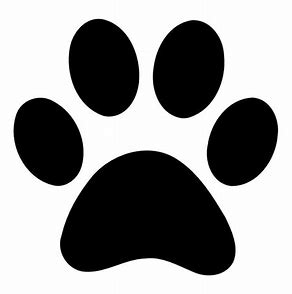 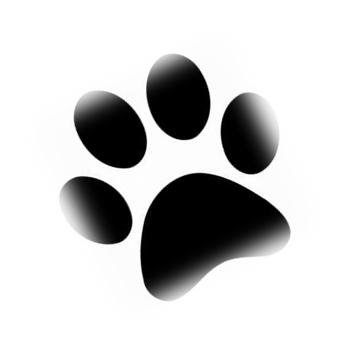 